Откатные двери для камер с регулируемой газовой средой ОД(ГС)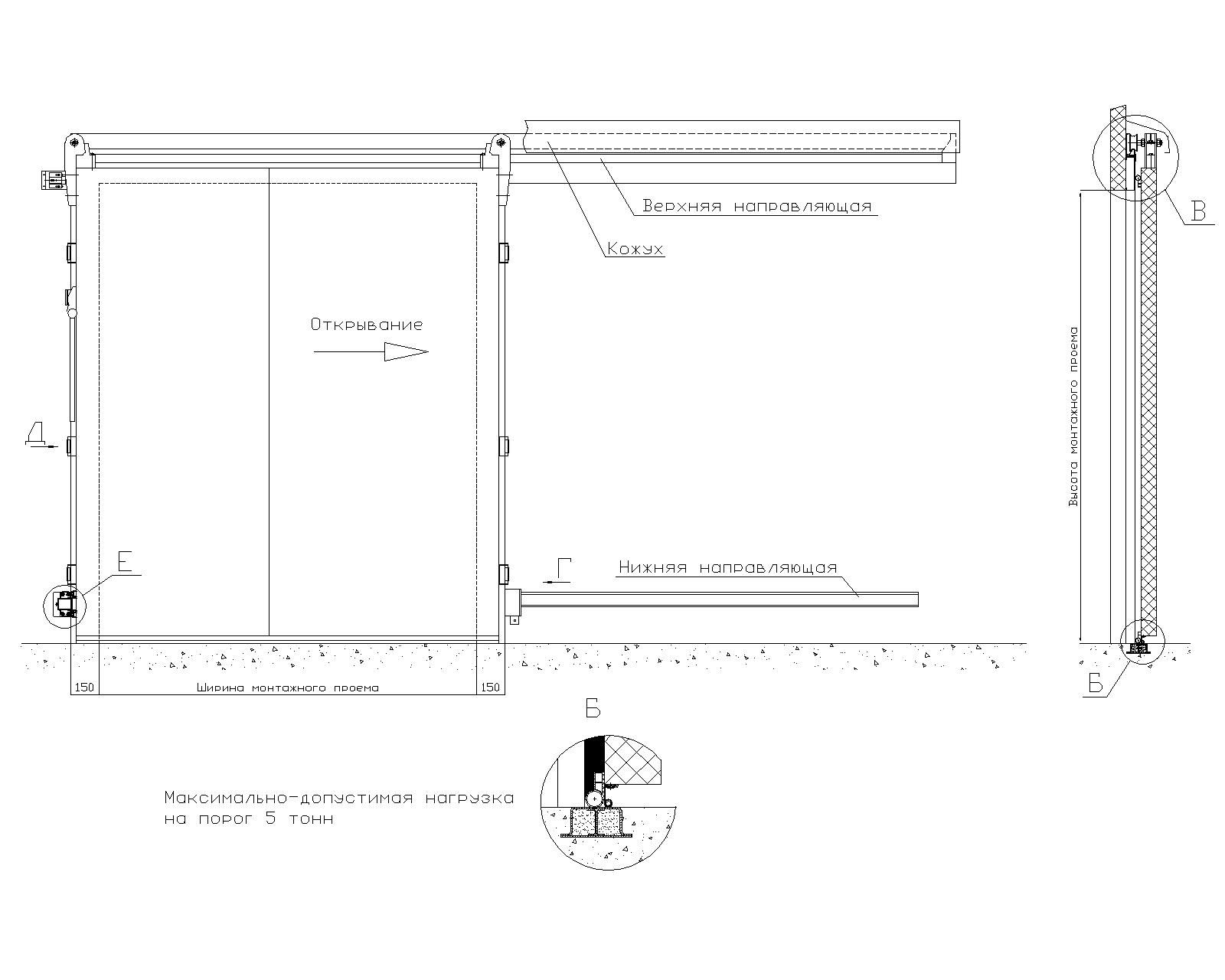 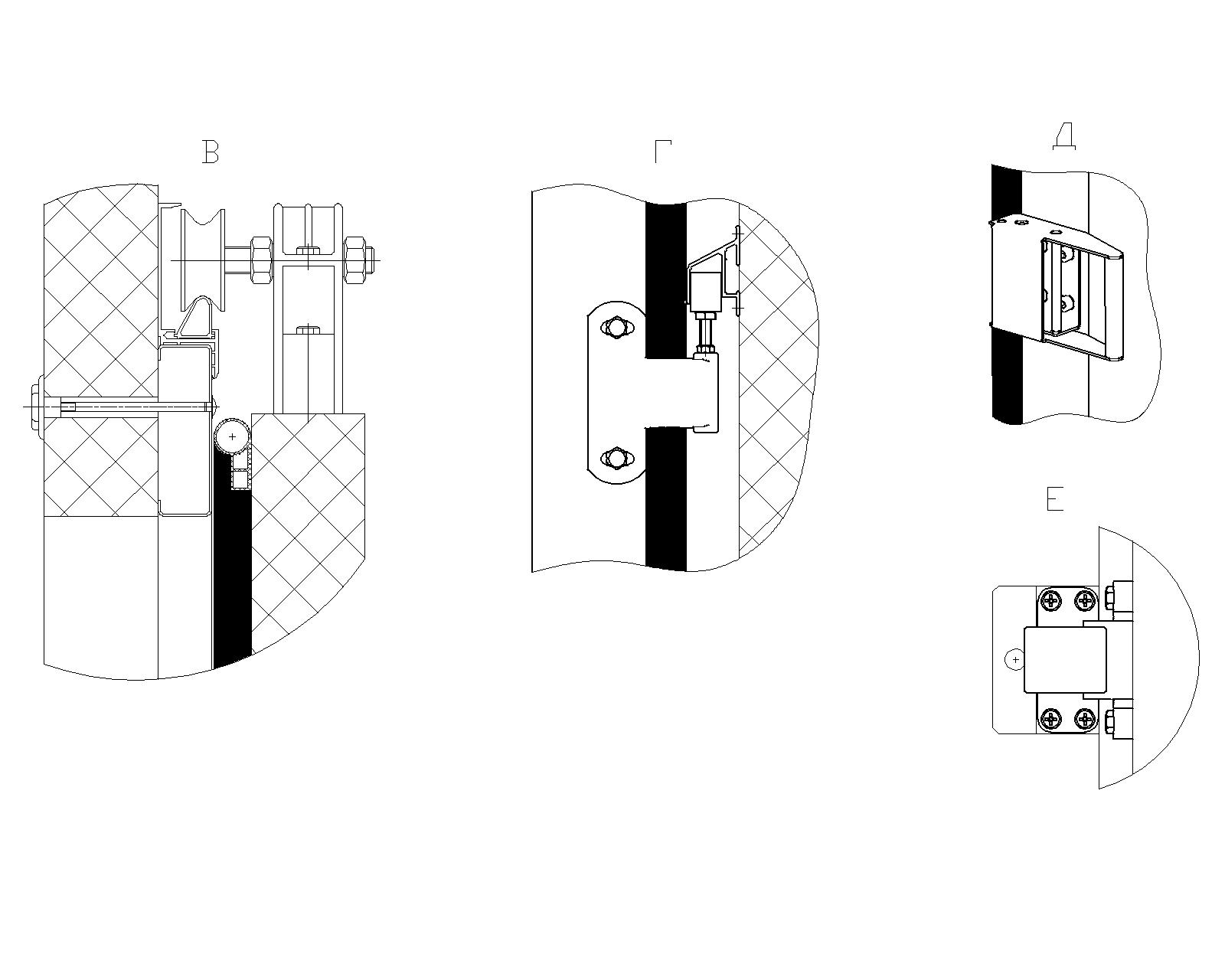 Предназначены для использования:В камерах с регулируемой газовой средой;Все двери Среднетемпературные. Используются в условиях постоянной 80% влажности и температуры от +5…+55°С, и непродолжительной влажности 100%;Максимальная площадь светового проема любой двери при толщине полотна S100=12 м.кв.В помещениях не допускается:- повышенное содержание соли в воздухе;- химическая обработка помещения материалами, корродирующими с алюминием.в условиях отсутствия с крупной пыли и абразива в воздухеПолотно двериМногослойная сэндвич панель (ППУ + лист крашеная сталь 0,6 мм).Толщина полотна: 80; 100мм.Цвет полотна: стандартный- RAL9003 белый.Обрамление полотна: верхний швеллер изготавливается из нержавеющий стали толщиной 2,0мм.Механические прижимы по периметру полотна к раме.Обогрев полотна: отсутствует.Конструкция и виды рамРама изготовлена из холоднокатаной стали толщиной 2,0мм. Материал  рамы - сталь нержавеющая. «П-образная накладная рама» монтируется на проем с использованием скрытого крепежа. На раме имеются все необходимые технологические отверстия для проведения монтажа и крепления фурнитуры.Обозначение дверей.Пример для Откатной Двери (Регулируемая Газовая среда), с Шириной светового проема 2000мм, Высотой светового проема 2400мм, стандартной толщиной полотна 100мм, Правый откатОД(ГС)-2000.2400/100-ПрЭксклюзивные цвета:Стандартная комплектацияОД(ГС): Дверное полотно в сборе, рама, комплект направляющих откатной фурнитуры, комплект швеллеров обрамления проема, кожух, паспорт, инструкция по монтажу и эксплуатации, крепежный набор.
Первое место. Дверное полотно в сборе упаковано в картонную коробку.
Второе место. Рама в сборе упакована в картонную коробку.
Третье место. Комплект направляющих откатной фурнитуры с кожухом  упакованы в картонную коробку.
Четвертое место. Комплект крепежных элементов, паспорт, инструкция по монтажу и эксплуатации.  Упаковано в картонную коробку.ОпцииRAL 1014RAL 2004RAL 3003RAL 5002RAL 6002RAL 7004RAL8017RAL 9002RAL 1015RAL 3005RAL 5005RAL 6005RAL 7005RAL8019RAL 9005RAL 1018RAL 3009RAL 5021RAL 6020RAL 7024RAL 9006RAL 1034RAL 3011RAL 5024RAL 9010RAL 30201Окно смотровое 528х8282Окно эвакуационное 828х8283Кожух из нержавеющей стали AISI304